REPUBLIQUE DU NIGERFraternité-Travail-Progrès***********MINISTERE DES ENSEIGNEMENTS PROFESSIONNELS ET TECHNIQUES***********SECRETARIAT GENERAL************** DIRECTION DES INFRASTRUCTURES ET EQUIPEMENTS PEDAGOGIQUESRAPPORT N°02 DE SUIVI ET CONTROLE DES TRAVAUX DE CONSTRUCTION DE DEUX ATELIERS ET DES EQUIPEMENTS DU  CENTRE DE GOUDOUMARIA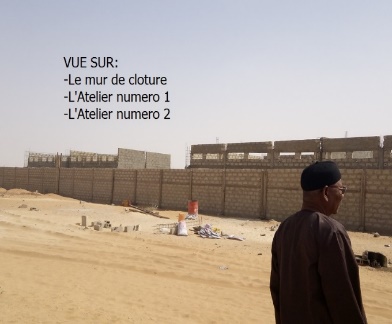 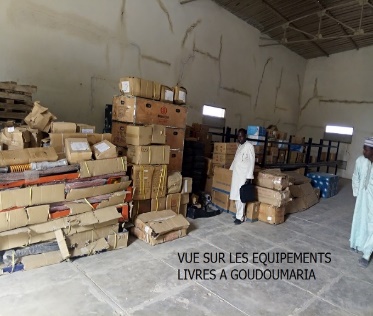 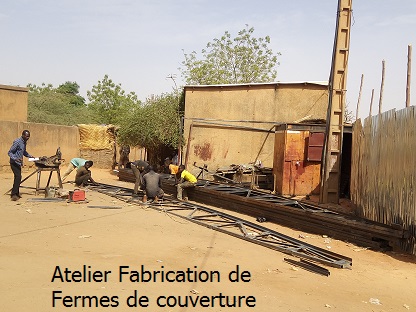 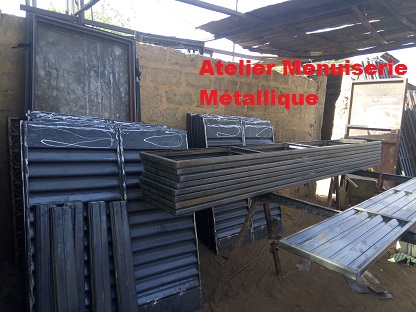 Financement: PUNDMaitre d’ouvrage: MI/SP/D/ACRSuivi et Contrôle : DIEP/MEPTDélai d’exécution: 4 MOISIntroduction :Le  Projet de  « réintégration socio-économique des ex-combattants de BOKO-Haram, des victimes et des relaxés dans la région de diffa » est un projet financé par le programme de nations unies au profit du Le Ministère de l’Intérieur, de la Sécurité Publique, de la Décentralisation et des Affaires Coutumières et Religieuses en vue d’insertion socio-économique des ex-combattants de BOKO-Haram, des victimes et des relaxés dont l’une des composantes est la construction de deux ateliers et la mise en place des équipements au niveau centre de goudoumaria. Naturellement la population directement bénéficiaire demeure celle de la région de DiffaCes travaux de construction et de mise en place des équipements du centre sont  confiés à :L’entreprise  TEC.NI.BAT pour la réalisation des travaux de construction et de mise en place des équipementsEt la Direction des Infrastructures et Equipements Pédagogiques du Ministère des Enseignements Professionnels et Techniques  (DIEP/MEPT) pour le suivi et le contrôles des activités ci-dessus annoncées.Le présent rapport (N°02)  a pour objet de rendre compte, à la fin du mois de Mars 2019 du déroulement des opérations de travaux de construction de deux ateliers et du mur de clôtures ainsi que des fournitures des équipements sur le site d’extension du centre de GOUDOUMRIA.Ce rapport entre dans le cadre des prestations de suivi et du contrôle confiées à la  direction des infrastructures et équipements pédagogiques  du ministère des enseignements techniques et professionnels (DIEP/MEPT). Ce document fait la synthèse des faits saillants marquants  survenus en cours d’exécution des travaux de construction et de mise en place des équipements à travers le déroulement des opérations de suivi et contrôle et les ressources consommées. Il fait suite au premier rapport et au compte rendu de missions déjà établis dans ce cadre.Présentation du projet :La composante « construction et équipements » du projet  de construction–extension du centre de Goudoumaria se réalise en deux phases. La première phase consiste à la construction de trois infrastructures (2 ateliers et un mur de clôture)  regroupés en un premier lot  et constitue le marché N° 1:Ce marché s’exécute suivant la chronologie ci-dessous indiquéeTRAVAUX PREPARATOIRESTERRASSEMENTSCHARPENTE-COUVERTURE-FAUX PLAFONDENDUITS- REVETEMENTS-ETANCHEITEMENUISERIE- BOIS- METALLIQUES-ALUMINIUMELECTRICITE COURANTS FORT ET FAIBLEKIT SOLAIRE EN APPUI A LINSTALLATIONEXISTANTEPEINTURE –BADIGEONEXTENSION DU MUR DE CLOTURELa deuxième phase consiste à la fourniture et à l’installation des équipements des cinq (5) espaces de travail à savoir : Pour l’ATELIER N° 1(Espace construction métallique, Espace menuiserie bois et Espace mécanique auto moto) Et pour l’ATELIER N° 2 (Espace couture-broderie).Ces prestations en matière d’équipements sont regroupées en un deuxième lot  et constituent le marché N° 2:Les travaux se déroulent sur un site d’extension de 89.70 mètres linéaires de long et 30 mètres linéaires de large soit une superficie 2691 mètres carrés. Il se situe du côté ouest des infrastructures existantes.Les caractéristiques des marchés :Description générales et consistance des Travaux :Les travaux de construction- extension du centre de Goudoumaria se composent :Pour le lot N° 1 de la réalisation de  deux ateliers et d’un mur de clôture décrits ci-dessusPour le lot N ° 2 de la fourniture et de la pose d’un ensemble des équipements pédagogiques.Rappel et consistance de la mission du contrôle :Les activités prévues pour la mission de suivi et contrôle assignées à la Direction des Infrastructures et Equipements Pédagogiques du Ministère des Enseignements Professionnels et Techniques sont contenues dans le cahier de charge de ladite direction (voir  en rappel ledit cahier annexé)Etat d’avancement des travaux :Faits saillantsLes travaux déjà implantés se déroulent normalement à savoir :Pour le mur de clôture : la maçonnerie en élévation du mur est achevée sur tous les côtés.  Ne restent que quelques travaux de finition.Les deux ateliers sont au niveau réalisation des pentes et remblais sans apport latéritiquePour la fournie et l’installation des équipements il est à noter que plus de 80% des équipements sont livrés est stockées au niveau de goudoumaria. Leur livraison sur le site ne se fera que lorsque les ateliers seront prêts à les recevoir pour y être installés.PersonnelLes moyens en personnel mobilisés sur le chantier de construction sont ;Un conducteur de travauxUn  chef de chantier Deux chauffeursUn électricienDeux ferrailleurs Deux aides ferrailleursDeux maitres maçonsQuatre maçons 15 manœuvresUne équipe de menuisier métallique est annonceMatériels Un camion benneUn véhicule de liaisonUn groupe électrogèneUn compacteurUn tamisUn vibreurUn ensemble de petits matériel (pelle, pioche,…..…)Matériaux :Gravier : 06 mètres cubesSables : 20 mètres cubes Fer à béton : 2,5 tonnesCiment gris : 07 tonnesPlanche : 20 unitésDe façon spécifique suivant les infrastructures à exécutés, les travaux réalisées ou en cours de réalisation se présentent comme suit :Observations et recommandations.A moins d’un mois de la fin du délai contractuel l’entreprise doit mettre à la disposition du chantier  tous les moyens (matériel, matériau ; personnel)  afin de finir les travaux  dans les règles de l’art et remettre les ateliers à la disposition du Ministère de l’Intérieur, de la Sécurité Publique, de la Décentralisation et des Affaires Coutumières et Religieuses pour la suite des activités du programme.Conclusion L’objectif de notre intervention est d’assurer la réalisation des travaux dans le délai contractuel, de remettre au maitre d’ouvrage et à ses partenaires des infrastructures bien réalisées, dotées des équipements pédagogiques adéquats, conformes aux normes en vigueur à la satisfaction générale de nous tous.ANNEXE : Photos TRAVAUX de maçonnerie, d’ENDUITS ET D’ELECTRICITE : 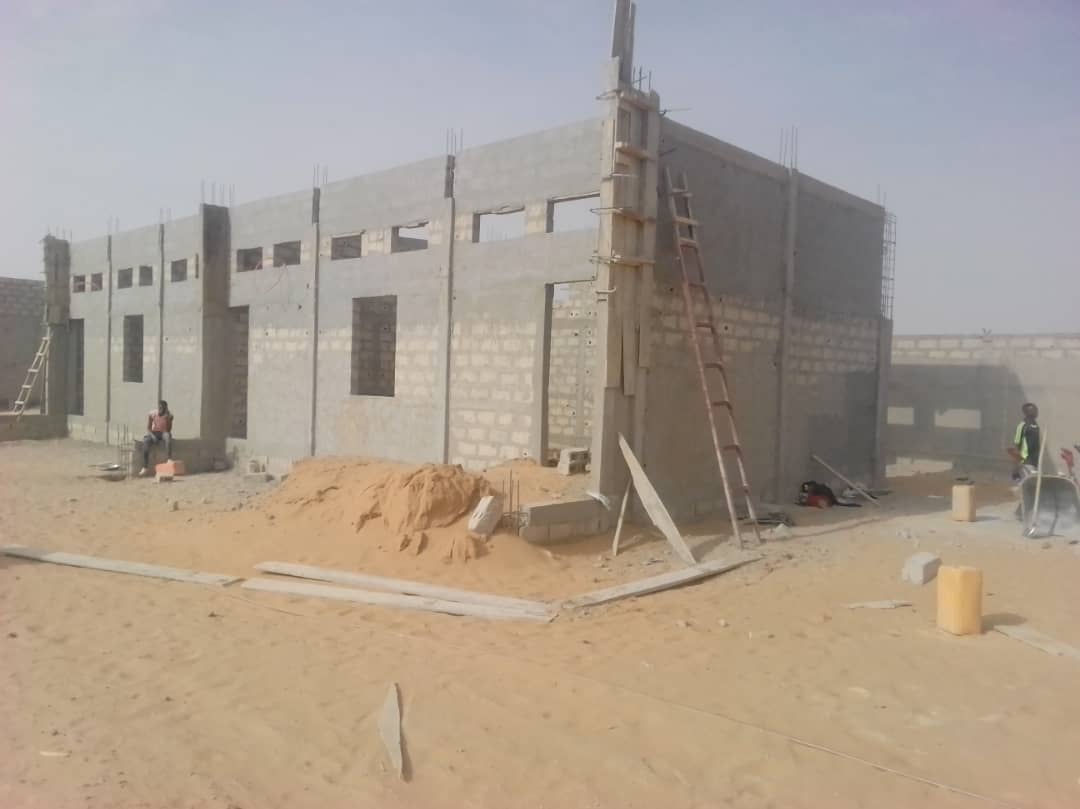 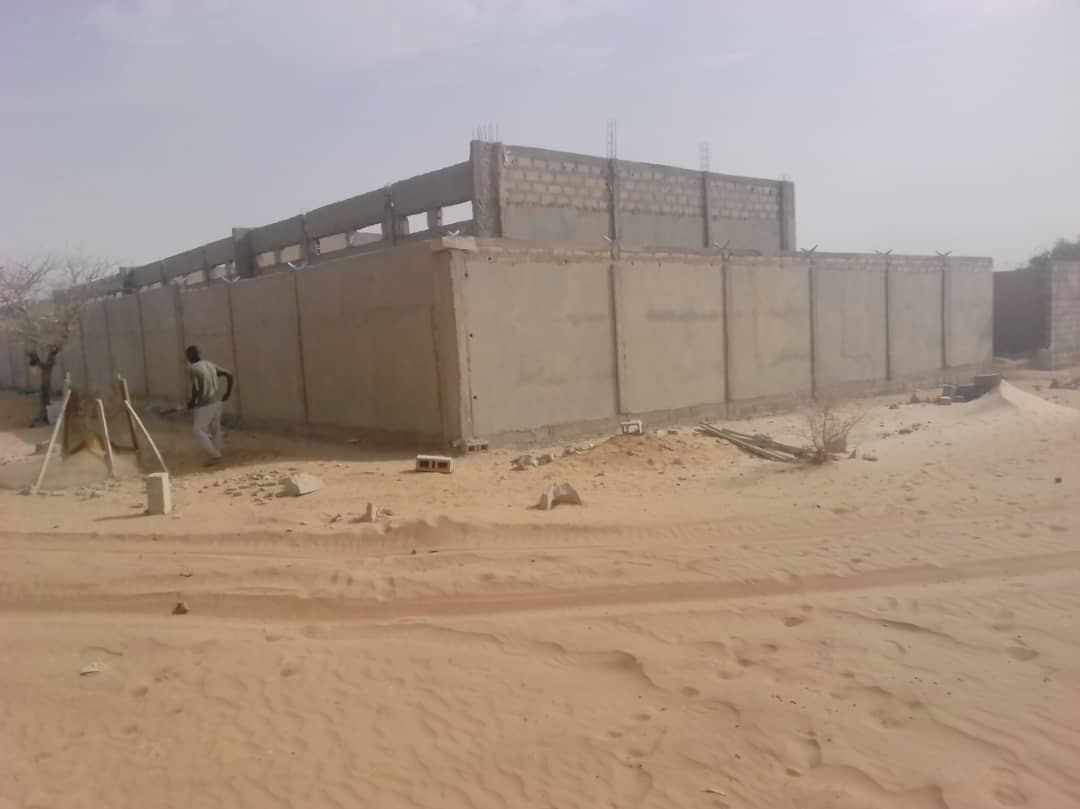 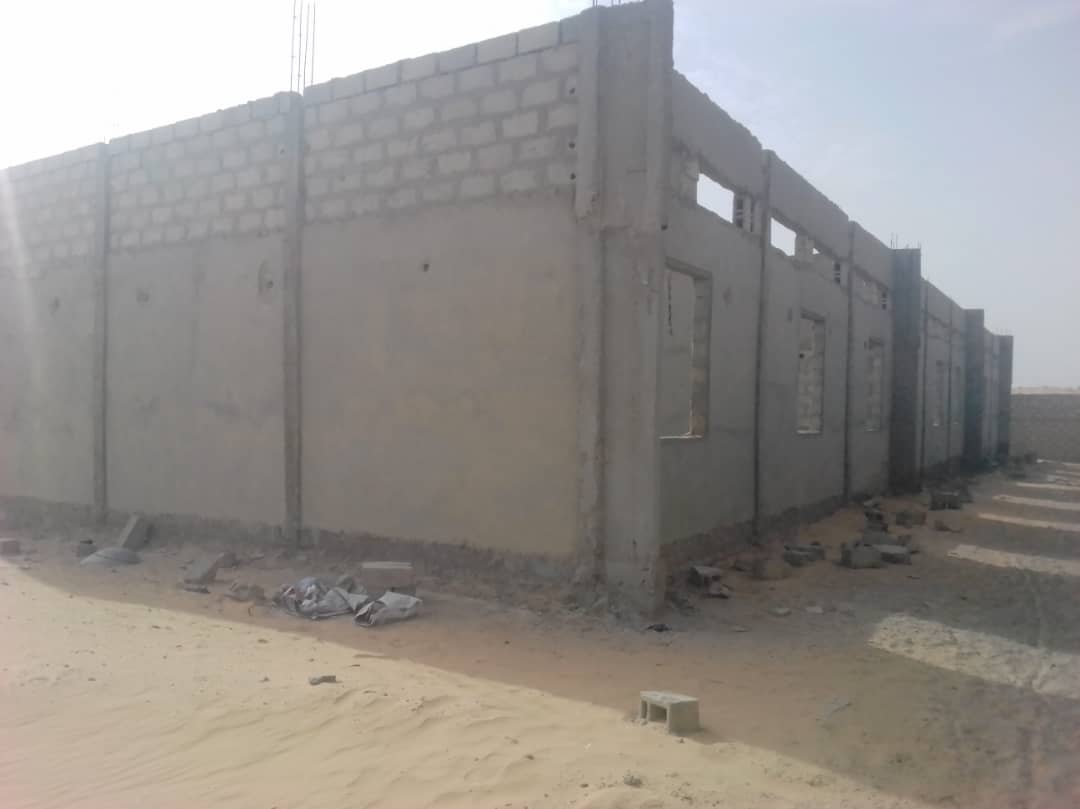 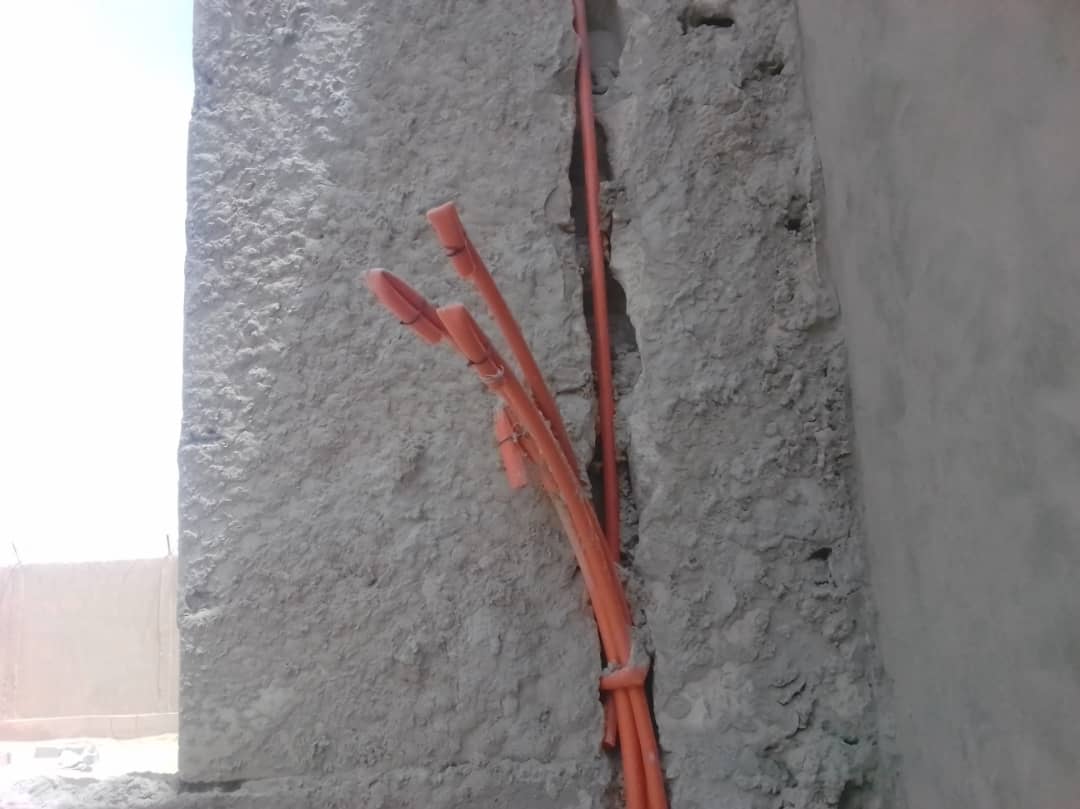 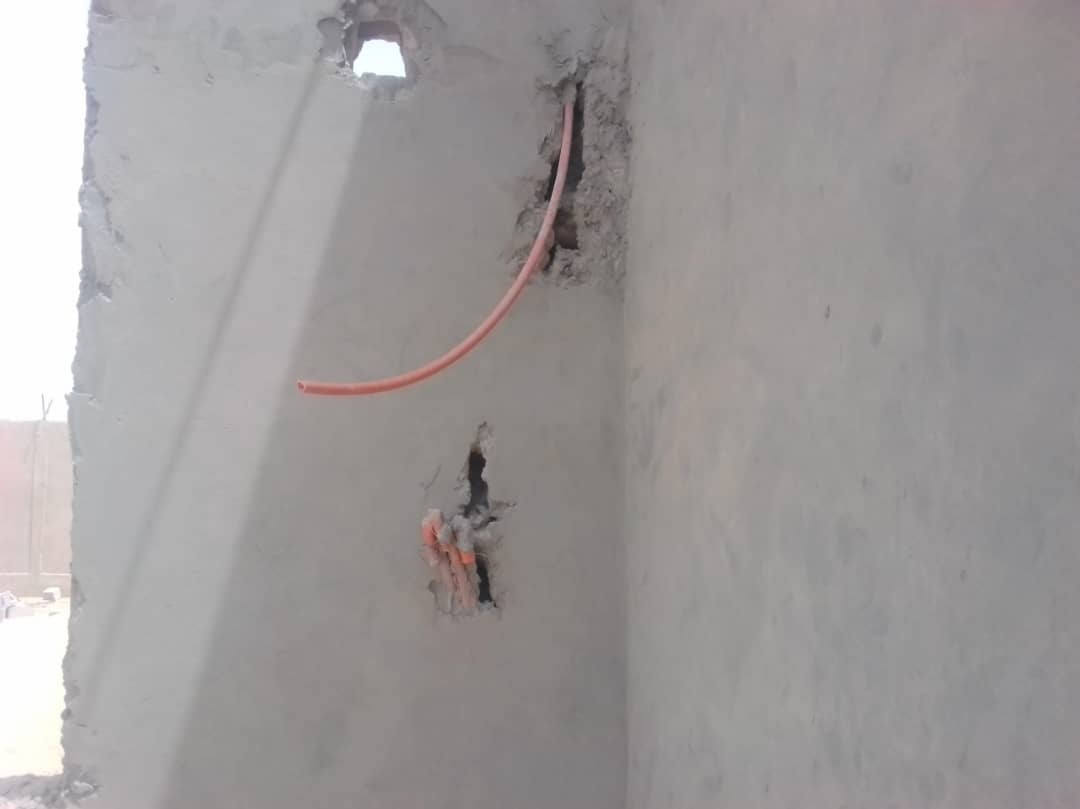 LES MENUISERIES METALLIQUES : 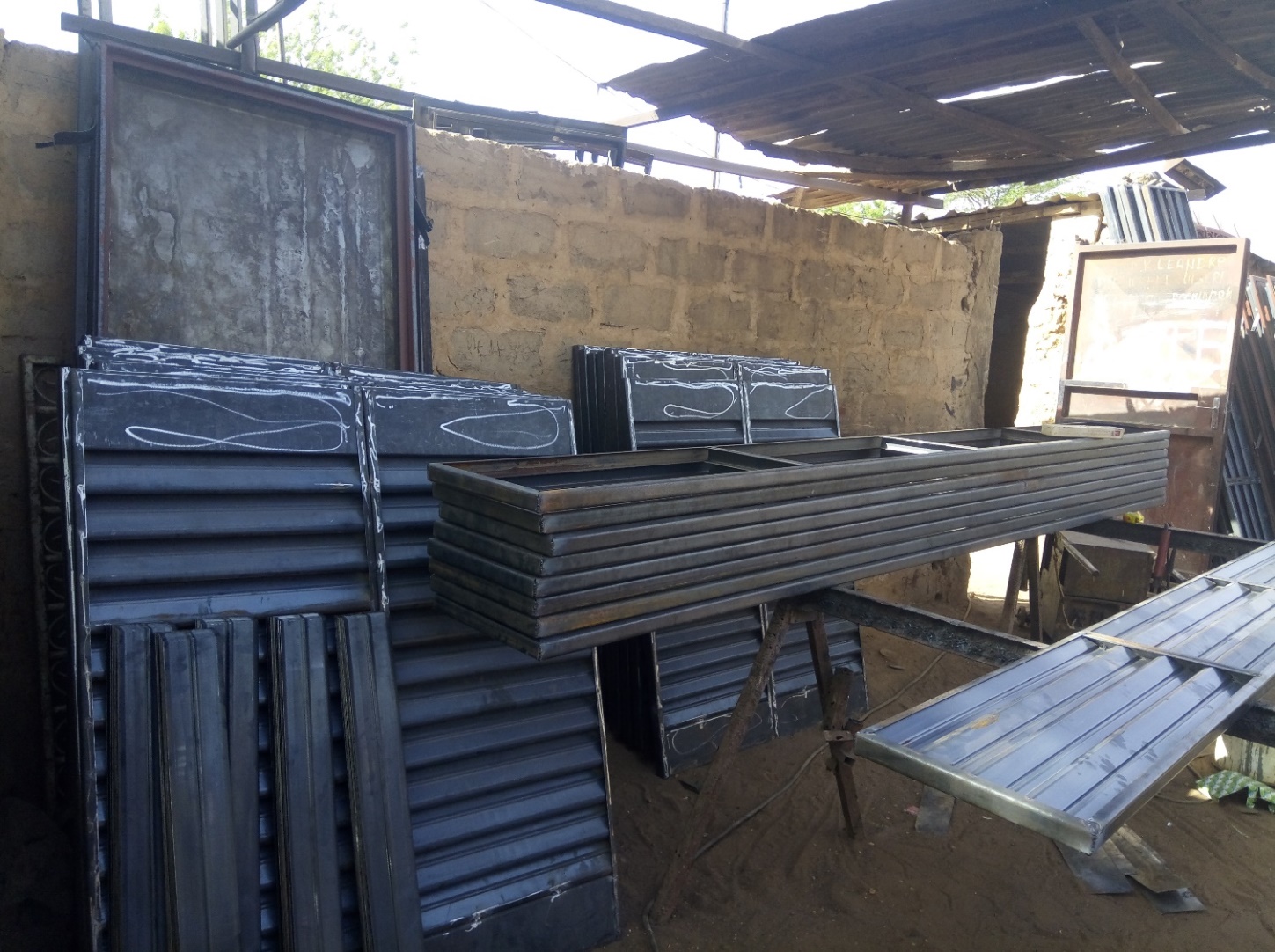 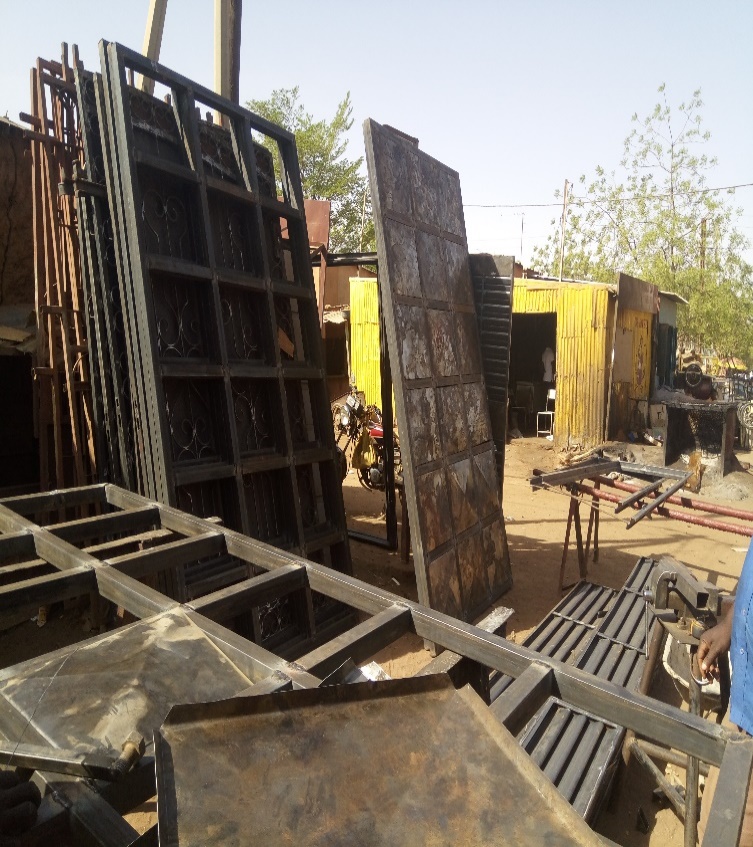 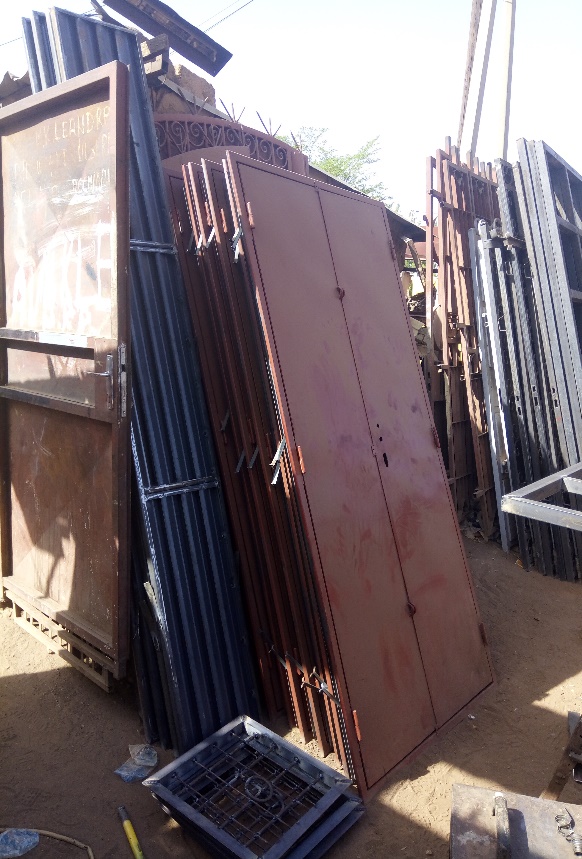 LES FERMES METALLIQUES :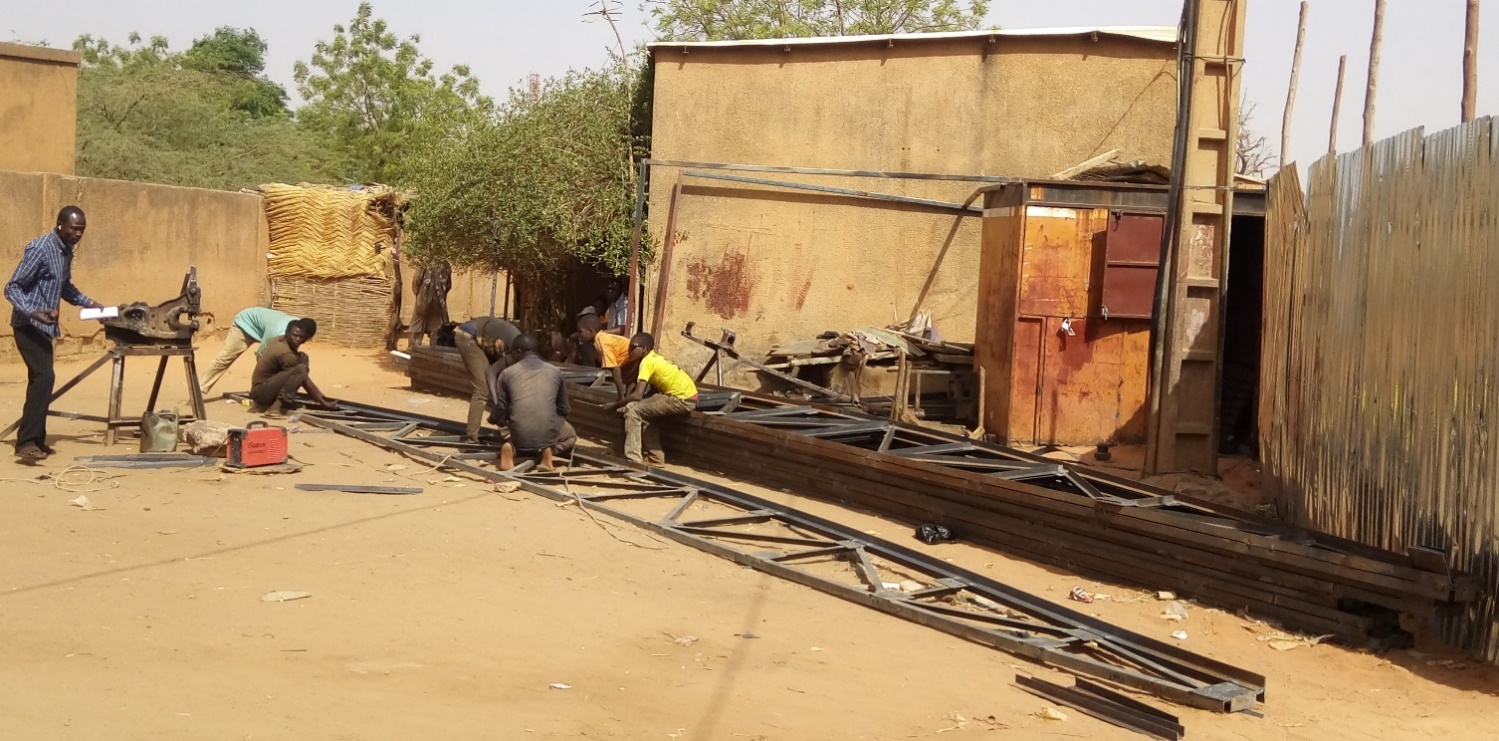 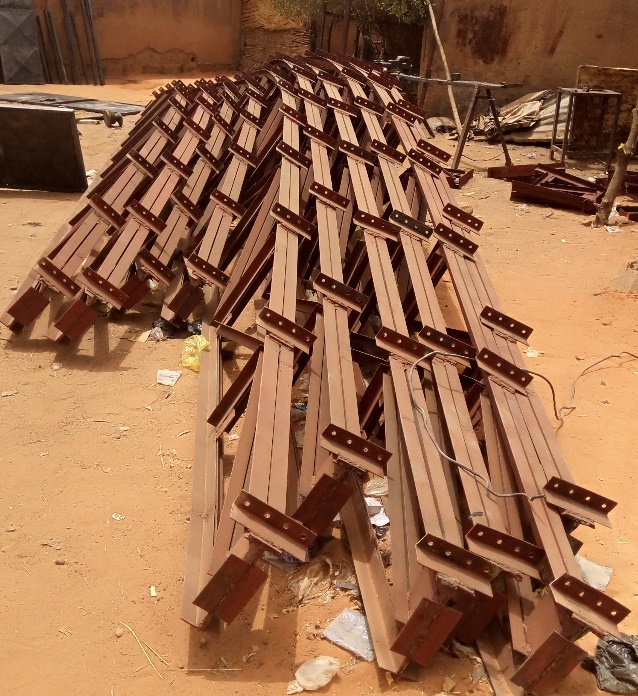 LE STOCK DES EQUIPEMENTS PEDAGOGIQUES: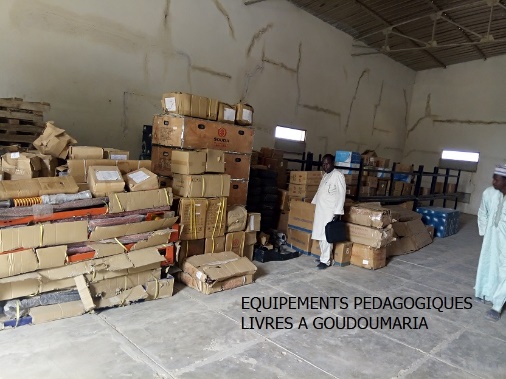 PROJET DE « REINTEGRATION SOCIO-ECONOMIQUE DES EX-COMBATTANTS DE BOKO HARAM, DES VICTIMES ET DES RELAXES DANS LA REGION DE DIFFA »Maitre d’ouvrage:Le Ministère de l’Intérieur, de la Sécurité Publique, de la Décentralisation et des Affaires Coutumières et Religieuses (MI/SP/D/ ACR)Suivi et Contrôle :La Direction des Infrastructures et Equipements Pédagogiques du Ministère des Enseignements Professionnels et Techniques (DIEP/MEPT)Financement:Programme des Nations Unies pour le Développement PUNDEntreprise :TEC-NI-BAT	 BP:2283 RC: A 788 NIF : 858 Tel 20 74 09 34Compte N° 021161100115/72  B.S.I.C	NIAMEY -NIGERN° des marchés :Travaux : N°284/18/MF/DGCMP/CFEquipements : N°285/18/MF/DGCMP/CFMontants des marchésTravaux : 133.125.137 FCFAEquipements : 81.514.588 FCFADélai d’exécution:Quatre (4) moisINFRASTRUCTURESTRAVAUX  EXECUTESAtelier N°1Travaux préparatoires: Dispositions préliminaires, Installation de chantier, Sondage et plans d’exécutionAtelier N°1Terrassements:Nettoyage  et désherbage du site, Préparation de l'emprise de l'ouvrage, Implantation et piquetage, Fouille, Remblais sans apport y compris compactage,Remblais en terre d'apport  y compris compactageAtelier N°1Maçonnerie - béton : Béton de propreté, Béton armé dosé pour poteaux, semelles, élément décoratif de façade, pose craie, raidisseurs et encadrement des baies,Béton armé dosé à 250 kg/m3 pour forme de dallage y compris film polyane et chape incorporéeMur de soubassement en agglos pleins de 20 y compris protection (protection en cours),Mur en élévation en agglos creux de 15Béton armé dosé à 250 kg/m3 pour forme de dallage y compris film polyane et chape incorporéeAtelier N°1Extension du mur de clôture :Réalisation du mur de clôture sur 140 mètres linéaires  identiques à la clôture existante du camp, y compris toute suggestion (ne restent que les travaux de finition)Enduits- revêtements - étanchéitéEnduits verticaux intérieurs et extérieurs(en attente de la tyrolienne)Réalisation de tableau de classes par enduit appropriéMenuiserie- bois- métalliques-aluminium (réalisées en atelier)Portes métalliques  tôlées 20/10e double  face Type PPL   double battants pour placardFenêtres métallique persiennes double battants Fenêtres Châssis Nacco à lames orientables sur cadre métallique en trois éléments Type FCN1 de  3,23x, 40 en trois élémentsType F CN2  de 2,90*0,40 en 3 élémentsCharpente-couverture-faux plafond (réalisées en atelier)Ferme métallique Grille métallique à maille serrée de protection des comblesAtelier N°2Travaux préparatoires: Dispositions préliminaires, Installation de chantier, Sondage et plans d’exécutionAtelier N°2Terrassements:Nettoyage  et désherbage du site, Préparation de l'emprise de l'ouvrage, Implantation et piquetage, Fouille, Remblais sans apport y compris compactage,Remblais en terre d'apport  y compris compactage,Atelier N°2Maçonnerie - béton : Maçonnerie - béton : Béton de propreté, Béton armé dosé pour poteaux, semelles, élément décoratif de façade, pose craie, raidisseurs et encadrement des baies,Béton armé dosé à 250 kg/m3 pour forme de dallage y compris film polyane et chape incorporéeMur de soubassement en agglos pleins de 20 y compris protection (protection en cours),Mur en élévation en agglos creux de 15Béton armé dosé à 250 kg/m3 pour forme de dallage y compris film polyane et chape incorporéeAtelier N°2Enduits- revêtements – étanchéitéEnduits verticaux intérieurs et extérieurs en attente de la tyrolienneRéalisation de tableau de classes par enduit appropriéAtelier N°2Menuiserie- bois- métalliques-aluminium (réalisées en atelier)Portes métalliques  tôlées 20/10e persiennées double battantsPortes métalliques  tôlées 20/10e persiennées simple battantPortes métalliques  tôlées double battants pour placardFenêtres métalliques persiennéeS double battant Type FCN1 de  3,23x, 40 en trois élémentsElectricité courants fort et faibleAu stade de fourreautage encastréCharpente-couverture-faux plafond (réalisées en atelier)Ferme métallique Grille métallique à maille serrée de protection des combles